DOMOV PRO SENIORY HORNÍ STROPNICE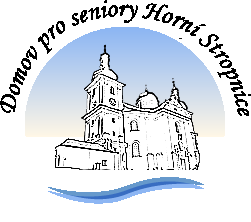 Dobrá Voda 54374 01 Horní Stropnice č.tel. 386327130IČ: 00666254E-mail:                                                                                                                     Vyřizuje:HaralComp, s.r.o.Kubelíkova 1224/42130 00 Praha 3Věc: Objednávka Objednáváme u Vás připojení a rozvod internetové sítě, instalaci videotelefonu v Domově pro seniory Horní Stropnice, Dolní areál Nemocnice České Budějovice, a.s., Pavilon F/3NP, Generála Svobody 10/1986, České Budějovice.Předpokládaná cena objednávky 64.130,00 Kč včetně DPH.                                                                       Eva Chaloupecká                                                                         ředitelka DpSV Dobré Vodě dne 9. 3. 2021